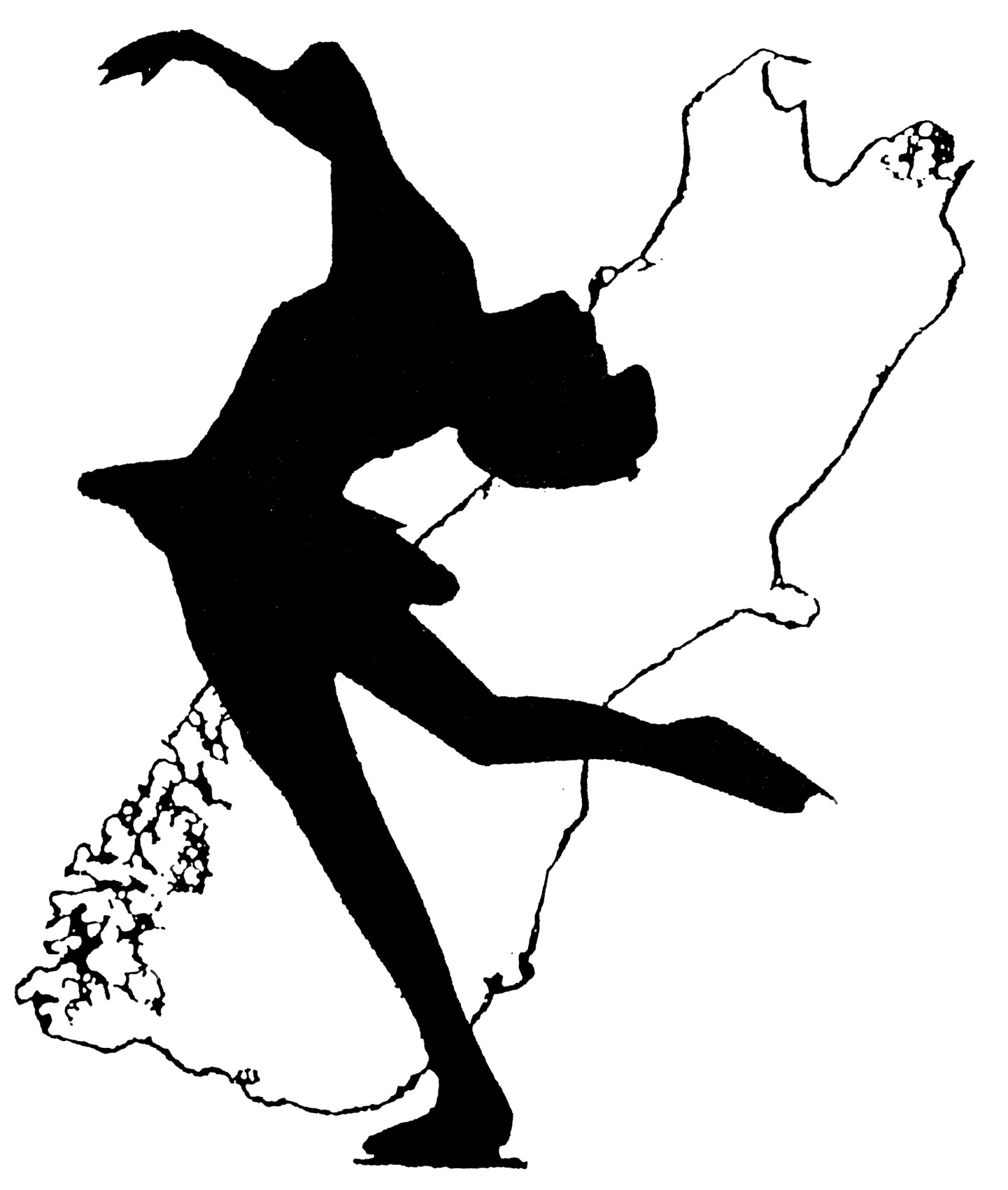     ANNOUNCEMENT2014SOUTH ISLAND FIGURE SKATING CHAMPIONSHIPSAlpine Ice Sports and Entertainment Centre495 Brougham Street, OpawaChristchurchIce surface 26 x 56 metresFRIDAY 22 – SUNDAY 24 AUGUST 2014Co-hosted by:Canterbury Masters Figure Skating Club (Inc) &Centaurus Ice Skating Club (Inc) Attached forms:1	SI Champs Requirements and Eligibility2	Planned Program Content Sheets (PPC's)3	Individual Entry Forms & List of Entry Fees 4	Club Summary FormCLOSING DATE FOR ENTRIES:    Monday 21st July 2014COMPETITORS: Entries & Entry Fees must be sent via your club so that they can be received by the  SIISSA secretary no later than 21st July. Your club will set a deadline for this. Entries will not be accepted without a completed PPC, either on the attached form or through the NZIFSA websiteCLUB SECRETARIES :  All entries must be listed on the Club summary form. Send summary and individual entries to:SIISSA SecretaryJune LairdP O Box 1022ChristchurchJune LairdSIISSA Secretary04/05/2014